MALAZGİRT ANAOKULU TARİHÇESİ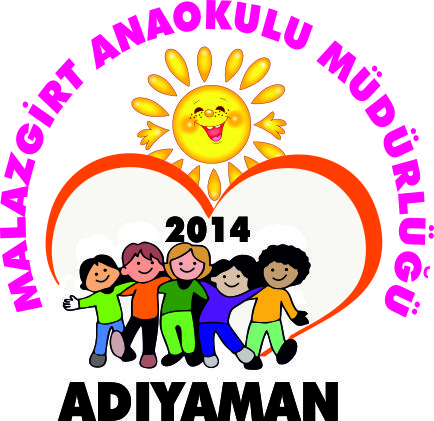 OKULUMUZ 15 AĞUSTOS 2014 YILINDA KURUCU MÜDÜR HATİCE KINACI ÖNDERLİĞİNDE AÇILMIŞTIR.OKULUMUZ 3 DERSLİK,2 İDARE ODASI,1 MUTFAK OLMAK ÜZERE ZEMİN ARTI 1.KATTAN OLUŞMAKTADIR.5 ARALIK 2014 YILINDA MİKAİL ÇELİK OKUL MÜDÜRÜ OLARAK ATANDI.OKULUMUZ İSMİNİ MAHALLENİN ADINDAN ALMIŞTIR.BAHÇEMİZDE OYUN ÇOCUK PARKI,KUM HAVUZU,TRAFİK EĞİTİM PİSTİ VE AYRICA YEŞİL ALAN BULUNMAKTADIR.ŞEHİR MERKEZİNE UZAKLIĞI 500 METREDİR.